ЗаключениеКонтрольно-счётной палаты Дубровского районана проект решения Сещинского сельского Совета народных депутатов «О бюджете Сещинского сельского поселения Дубровского муниципального района Брянской области на 2023 год и на плановый период 2024 и 2025 годов»п. Дубровка 2022Общие положенияЗаключение Контрольно-счетной палаты Дубровского района на проект решения Сещинского сельского Совета народных депутатов  «О бюджете  Сещинского сельского поселения Дубровского муниципального района Брянской области на 2023 год и на плановый период 2024 и 2025 годов» (далее – Заключение) подготовлено в соответствии с Бюджетным кодексом Российской Федерации,  Положением «О Контрольно-счетной палате Дубровского района»,  Стандартом внешнего муниципального финансового контроля (СВМФК) 101 «Порядок осуществления предварительного контроля формирования проекта местного бюджета на очередной финансовый год и на плановый период», Регламентом Контрольно-счетной палаты Дубровского района, пунктом 1.2 плана работ Контрольно-счётной палаты  на 2022 год и муниципальными правовыми актами Сещинского сельского поселения.Проект решения Сещинского сельского Совета народных депутатов  «О бюджете  Сещинского сельского поселения Дубровского муниципального района Брянской области на 2023 год и на плановый период 2024 и 2025 годов» внесен Сещинской сельской администрацией на рассмотрение в Сещинский сельский Совет народных депутатов в срок, установленный пунктом 4.1  Решения Сещинского сельского Совета народных  депутатов от 25.05.2021 № 81  «О порядке составления, рассмотрения и утверждения проекта бюджета, а также представления, рассмотрения и утверждения отчетности об исполнении бюджета Сещинского сельского поселения Дубровского муниципального района Брянской области и его внешней проверке».При планировании бюджета Сещинского сельского поселения Дубровского муниципального района Брянской области на 2023 год и на плановый период 2024 и 2025 годов предусмотрены ассигнования в целях реализации Федерального закона от 28.12.2017 № 421-ФЗ «О внесении изменений в отдельные законодательные акты Российской Федерации в части повышения минимального размера оплаты труда до прожиточного минимума трудоспособного населения» проекта федерального закона «Об установлении минимального размера оплаты труда с 1 января 2023 года», устанавливающего  минимальный размер оплаты труда в сумме 16242,00 рублей в месяц.Планирование расходов бюджета Сещинского сельского поселения Дубровского муниципального района Брянской области на 2023 год и на плановый период 2024 и 2025 годов осуществляется с учётом следующих решений по индексации размеров отдельных статей расходовПредставленным проектом решения «О бюджете Сещинского сельского поселения Дубровского муниципального района Брянской области на 2023 год и на плановый период 2024 и 2025 годов» предлагается утвердить следующие основные характеристики бюджета: на 2023 год: - прогнозируемый общий объем доходов в сумме 5 669 372,00 рублей, в том числе налоговые и неналоговые доходы в сумме 4 864 000,00 рублей; - общий объем расходов в сумме 5 669 372,00 рублей; - прогнозируемый дефицит в сумме 0,00 рублей; на плановый период 2024 и 2025 годов: - прогнозируемый общий объем доходов на 2024 год в сумме 5 667 320,00 рублей, в том числе налоговые и неналоговые доходы в сумме 4 964 000,00 рублей, и на 2025 год в сумме 5 878 906,00 рублей, в том числе налоговые и неналоговые доходы в сумме 5 165 000,00 рублей; - общий объем расходов на 2024 год в сумме 5 667 320,00 рублей, на 2025 год в сумме 5 878 906,00 рублей, в том числе условно утвержденные расходы на 2024 год в сумме 124 100,00 рублей и на 2025 год в сумме 258 250,00 рублей; - прогнозируемый дефицит на 2024 год в сумме 0,00 рублей, на 2025 год в сумме 0,00 рублей.2. Параметры прогноза исходных экономических показателей для составления проекта бюджетаПрогноз социально-экономического развития Сещинского сельского поселения на 2023 год и на плановый период 2024 и 2025 годов разработан исходя из основных макроэкономических показателей социально-экономического развития территории за предыдущие годы, итогов за отчетный период 2022 года, сценарных условий развития экономики, основных параметров прогноза социально-экономического развития на 2023 год и на плановый период 2024 и 2025 годов.Согласно пояснительной записке к прогнозу социально-экономического развития территории на 2023 год и на плановый период 2024 и 2025 годов в прогнозе учтено повышения потребительских цен, цен на природный газ, тепловую энергию, электроэнергию естественных монополий и услуги организаций ЖКХ, индексации заработной платы на период до 2025 года.  Прогноз разработан по двум вариантам – консервативному и базовому. Разработка проекта бюджета на 2023 год и на плановый период 2024 и 2025 годов осуществлялась на основе базового варианта прогноза. В связи с чем, Контрольно-счетной палатой Дубровского района при анализе прогноза основное внимание уделено базовому варианту прогноза социально-экономического развития территории на 2023 год и на плановый период 2024 и 2025 годов.3. Общая характеристика проекта бюджета 3.1.  Основные параметры бюджета поселения, структурные особенности и основные характеристики проекта решения о бюджете.По сравнению с оценкой 2022 года в 2023 году доходы бюджета прогнозируется на уровне 92,1 %, в 2024 году – 92,1% и в 2025 году – 95,5 процента.Объем расходов бюджета на 2022 год прогнозируется в сумме 5314,7 тыс. рублей, что составляет 89,1% уровня 2021 года, на 2023 год – 5469,4 тыс. рублей, на 2024 год – 5674,8 тыс. рублей.Прогноз основных параметров бюджета представлен в таблице.3.2. Анализ соответствия проекта решения Бюджетному кодексу РФ и иным нормативным правовым актам Проект решения о бюджете Сещинского сельского поселения Дубровского муниципального района Брянской области на 2023 год и на плановый период 2024 и 2025 годов подготовлен в соответствии с требованиями Бюджетного  кодекса Российской  Федерации, Федерального закона от 06.10.1999 № 184-ФЗ «Об общих принципах организации законодательных (представительных) и исполнительных органов государственной власти субъектов Российской Федерации», Федерального закона от 06.10.2003 № 131-ФЗ «Об общих принципах организации местного самоуправления в Российской Федерации», Решения Сещинского сельского Совета народных депутатов  от 25.05.2021 №81  «О порядке составления, рассмотрения и утверждения проекта бюджета, а также представления, рассмотрения и утверждения отчетности об исполнении бюджета Сещинского сельского поселения Дубровского муниципального района Брянской области и его внешней проверке».   Пунктом 1 проекта решения определены общий объем доходов, общий объем расходов бюджета, прогнозируемый дефицит бюджета, а также верхний предел муниципального внутреннего долга на 1 января 2024 года, что соответствует требованиям решения Сещинского сельского Совета народных от 25.05.2021 № 81. Указанные параметры бюджета в соответствии с Бюджетным кодексом РФ и Решения № 81 являются предметом рассмотрения Сещинским сельским Советом народных депутатов проекта решения о бюджете.    Во втором пункте указанные параметры бюджета утверждаются на плановый период 2024 и 2025 годов.Прогнозирование собственных доходов бюджета в проекте проведено в соответствии со статьей 174.1 Бюджетного кодекса РФ, в условиях действующего на день внесения проекта решения о бюджете в Сещинский сельский Совет народных депутатов налогового и бюджетного законодательства Российской Федерации, с учетом изменений, вступающих в действие с 1 января 2023 года и последующие годы, а также иные правовые акты, устанавливающие неналоговые доходы бюджета.Пунктами 3 и 4 проекта (с приложениями) устанавливаются доходы бюджета, нормативы распределения доходов между бюджетом Сещинского сельского поселения Дубровского муниципального района Брянской области и бюджетами муниципальных образований Дубровского района.Пунктом 5, 6, 7, 8  проекта (с приложениями) на 2023 год и плановый период 2024 и 2025 годов устанавливаются ведомственная и программная структуры расходов бюджета, распределение бюджетных ассигнований по разделам, подразделам, целевым статьям (государственным программам и непрограммным направлениям расходов), группам и подгруппам видов расходов классификации расходов бюджета, утверждается общий объем бюджетных ассигнований на исполнение публичных нормативных обязательств, что соответствует Бюджетному кодексу РФ и Решению № 81.В пункте 9, 10 проекта в соответствии с требованиями п. 3 ст. 184.1 Бюджетного кодекса РФ, Решения № 81 утверждаются объемы межбюджетных трансфертов, получаемых из других бюджетов бюджетной системы Российской Федерации, и предоставляемых другим бюджетам бюджетной системы Российской Федерации.Пунктом 11 проекта в силу ст. 81 Бюджетного кодекса РФ, устанавливается объем резервного фонда. Планируемые объемы резервного фонда соответствуют требованиям, установленным ст. 81 Бюджетного кодекса РФ. Пункт 12 проекта определяет особенности исполнения бюджета в 2023 году и плановом периоде 2024 и 2025 годов, в соответствии с п. 8 ст. 217, Бюджетного кодекса РФ, устанавливаются дополнительные основания для внесения изменений в сводную бюджетную роспись бюджета Сещинского сельского поселения Дубровского муниципального района Брянской области без внесения изменений в решение о бюджете. В пунктах 13, 14 проекта установлено ограничение на увеличение штатной численности муниципальных служащих и работников муниципальных учреждений, а также установлено требование к главным распорядителям бюджетных средств об обеспечении контроля за эффективным и целевым использованием бюджетных средств, запланированных на реализацию мероприятий программ, своевременного их возврата, предоставление отчетности.Источники внутреннего финансирования дефицита, указанные в пункте 15 проекта (с приложением), соответствуют требованиям п. 1 статьи 95 Бюджетного кодекса РФ.Пункт 16 проекта определяет формы и периодичность представления в Сещинский сельский Совет народных депутатов и Контрольно-счетную палату Дубровского района информации и отчетности об исполнении бюджета в соответствии с Бюджетным кодексом РФ. На основании изложенного, Контрольно-счетная палата Дубровского района приходит к выводу, что проект решения Сещинского сельского Совета народных депутатов  «О бюджете  Сещинского сельского поселения Дубровского муниципального района Брянской области на 2023 год и на плановый период 2024 и 2025 годов» соответствует Бюджетному кодексу РФ, актам законодательства Российской Федерации и Брянской области и иным актам в области бюджетных правоотношений.	4. Доходы проекта бюджета.Формирование доходной части бюджета на 2022-2024 годы осуществлялось в соответствии с нормами статьи 174.1 Бюджетного кодекса Российской Федерации, в условиях действующего бюджетного законодательства и законодательства о налогах и сборах с учетом положений нормативных правовых актов, вступающих в действие с 1 января 2023 года и последующие годы. При расчетах показателей доходов использованы соответствующие прогнозируемые показатели, учтены факторы, влияющие на величину объектов налогообложения и налоговой базы, а так же принятые и предполагаемые к принятию изменения и дополнения в законодательство.Динамика показателей доходной части бюджета представлена в таблице.Доходы проекта   бюджета на 2023 год предусмотрены в объеме 5669,4 тыс. рублей, что ниже ожидаемой оценки исполнения бюджета за 2022 год на 487,3 тыс. рублей, или на 7,9 процента. В плановом периоде доходы бюджета прогнозируются в объеме 5667,3 тыс. рублей в 2024 году и 5878,9 тыс. рублей в 2025 году, темпы снижения и роста доходной части бюджета к предыдущему году прогнозируются на уровне 99,7 % и 103,7 % соответственно.В 2023 году поступление налоговых и неналоговых доходов к оценке ожидаемого исполнения прогнозируется в объеме 4864,0 тыс. рублей, или 107,2 процента. Сокращение безвозмездных поступлений обусловлено сложившейся практикой распределения объемов целевых межбюджетных трансфертов областного бюджета в ходе рассмотрения бюджета и его дальнейшего исполнения.4.1. Налоговые доходыНалоговые доходы бюджета в 2023 году планируются в объеме 4432,0 тыс. рублей, темп роста к ожидаемой оценке 2022 года составит 109,3 процента. На плановый период 2024 и 2025 годов прогнозные показатели налоговых доходов составляют 4532,0 тыс. рублей и 4733,0 тыс. рублей соответственно.  Темп роста в плановом периоде к предшествующему году прогнозируется в размере 102,3 % и 104,4 процента.В структуре собственных доходов бюджета удельный вес налоговых доходов составит 91,1% в 2023 году, 91,3% в 2024 году, 91,6% в 2025 году. В структуре собственных доходов в 2022 году доля налоговых доходов составляет 89,6 процента.Динамика прогнозируемого поступления налоговых и неналоговых доходов представлена в таблице.В анализируемом периоде по налогу на доходы физических лиц отмечается увеличение поступления на 5,0%, на 8,0%, на 7,5 процента соответственно. Динамика доходов от уплаты налога на доходы физических лиц в 2022 -2025 годах приведена в таблице.Доходы бюджета по налогу на доходы физических лиц на 2023 год прогнозируются в сумме 2089,0 тыс. рублей, темп роста к оценке 2022 года составляет – 105,0 процента.  Объем поступлений в бюджет в 2024 и 2025 годах прогнозируется в сумме 2255,0 тыс. рублей и 2424,0 тыс. рублей соответственно. Темпы роста к предыдущему году составят в 2024 году – 113,4 процента. В 2025 году темп роста налога к уровню оценки исполнения бюджета 2022 года составляет 121,9 процента. В структуре налоговых доходов проекта бюджета в 2023 году на долю налога на доходы физических лиц приходится 47,1%, в плановом периоде – 49,8 % и 47,0% соответственно.Расчет налога произведен исходя из норматива отчислений, установленного Бюджетным кодексом РФ в бюджеты поселений – 2% (пункт 2 статьи 61.5).Динамика доходов от уплаты единого сельскохозяйственного налогав 2022-2025 годах приведена в таблице.Доходы бюджета по единому сельскохозяйственному налогу на 2023 год прогнозируются в сумме 68,0 тыс. рублей, что на 253,0 тыс. рублей ниже ожидаемой оценки исполнения бюджета в 2022 года. В структуре налоговых доходов на долю единого сельскохозяйственного налога в 2023 году приходится 1,5 процента. Поступление налога в бюджет в 2024 и 2025 годах прогнозируется в сумме 68,0 тыс. рублей и 75,0 тыс. рублей соответственно. Темп роста к предыдущему году в плановом периоде составляет 21,2,0 % в 2023 и  2024 году. К уровню бюджета 2022 года темп роста налога в 2025 году составит 23,4 процента.Расчет единого сельскохозяйственного произведен в соответствии со ст. 61.5 БК РФ – 30,0 процента.  Динамика доходов от уплаты налога на имущество физических лицв 2022-2025 годах приведена в таблице.Доходы бюджета по налогу на имущество физических лиц в 2023 год прогнозируются в сумме 815,0 тыс. рублей, что составляет 199,8% ожидаемой оценки исполнения бюджета в 2022 году. В структуре налоговых доходов на долю налога на имущество в 2023 году приходится 18,4 процента. Поступление налога в бюджет в 2024 и 2025 годах прогнозируется в сумме 730,0 и 740,0 тыс. рублей или 16,1% и 14,3% соответственно. Темп роста к предыдущему году в плановом периоде составляет 199,8% в 2023 году 179,0 % в 2024 и 181,4% в 2025 году. Прогноз налога на имущество физических лиц на 2023 год произведен в условиях действующих норм налогового законодательства.Налог на имущество физических лиц взимается на основании главы 32 части второй Налогового кодекса Российской Федерации, а также принятым в соответствии с ней нормативно-правовым актом – Решение Сещинского сельского Совета народных депутатов № 60 от 29 сентября 2020 года «О налоге на имущество физических лиц».Динамика доходов от уплаты земельного налога в 2022-2025 годах приведена в таблице.Доходы бюджета по земельному налогу на 2023 - 2025 годы прогнозируются в сумме 1455,0 тыс. рублей на 2023 год, 1473,0 тыс. рублей на 2024 год, 1488,0 тыс. рублей на 2025 год. В структуре налоговых доходов на долю земельного налога приходится 32,8%, 32,5%, и 28,8% процента соответственно. Исчисление земельного налога регламентируется главой 31 части второй Налогового кодекса Российской Федерации, а также принятым в соответствии с ней нормативно-правовым актом – Решение Сещинского сельского Совета народных депутатов № 61 от 29 сентября 2020 года «О земельном налоге» с учетом изменений и дополнений.          Объем поступления государственной пошлины на 2023 год и на плановый период 2024 и 2025 годов определен с учетом её фактического поступления в 2021 году, оценки поступления в местный бюджет в 2022 году. В целом, сумма прогнозируемых поступлений госпошлины в местный бюджет на 2023 год составляет 5 000,00 рублей; на 2024 год  6 000,00 рублей; на 2025 год  6 000,00 рублей.4.2. Неналоговые доходыНеналоговые доходы бюджета в 2023 году планируются в объеме 432,0 тыс. рублей, темп роста к ожидаемой оценке 2022 года составит 100,0 процента. На плановый период 2024 и 2025 годов прогнозные показатели неналоговых доходов составляют 432,0 тыс. рублей соответственно.  Темп роста в плановом периоде к предшествующему году прогнозируется в размере 100,0 процента соответственно.Динамика доходов от сдачи в аренду имущества в 2022-2025 годах приведена в таблице.Доходы бюджета на 2023 - 2025 годы прогнозируются в сумме 432,0 тыс. рублей соответственно. В структуре неналоговых доходов на долю доходов от сдачи в аренду земельных участков приходится 100,0 процента соответственно. 	4.3. Безвозмездные поступленияПри планировании бюджета на 2023-2025 годы учтены объемы безвозмездных поступлений, предусмотренные проектом бюджета Дубровского муниципального района на 2023 год и на плановый период 2024 и 2025 годов. Общий объем безвозмездных поступлений на 2023 год предусмотрен в сумме 805,4 тыс. рублей, что на 811,9 тыс. рублей или 50,2 % ниже  объема безвозмездных поступлений оценки 2022 года. В общем объеме доходов проекта бюджета безвозмездные поступления 2023 года составляют 14,2%, что на 0,6 процентного пункта выше оценки уровня 2022 года (13,6 процента).В плановом периоде объем безвозмездных поступлений прогнозируется в 2024 году в сумме 703,3 тыс. рублей, в 2025 году в сумме 713,9 тыс. рублей, или 87,3 % и 101,5 % к предыдущему году соответственно.   В структуре безвозмездных поступлений проекта бюджета на 2023 год наибольший удельный вес занимают дотации бюджетам бюджетной системы Российской Федерации, на их долю приходится 50,0% общего объема безвозмездных поступлений. Дотации запланированы на 2023 год в сумме 403,0 тыс. рублей, что составляет 101,3% ожидаемой оценки поступления дотаций в 2022 году. Объем поступления дотаций в 2024 году прогнозируется в сумме 403,0 тыс. рублей, в 2025 году – 403,0 тыс. рублей, или 100,0 % и 100,0 % к предыдущему году соответственно. В проекте бюджета на 2023 год субвенции бюджетам бюджетной системы Российской Федерации занимают 35,7,0% общего объема безвозмездных поступлений. Объем субвенций предусмотрен в сумме 287,4 тыс. рублей. Темп роста к оценке поступлений составляет 114,3 процента.На долю иных межбюджетных трансфертов в проекте на 2023 год приходится 14,3% общего объема безвозмездных поступлений. К оценке исполнения 2022 года поступления составляют 135,3 процента. Общий объем иных межбюджетных трансфертов на 2023 год предусмотрен в сумме 115,0 тыс. рублей. Из них 115,0 тыс. рублей, или 100,0 % приходится на межбюджетные трансферты, передаваемые бюджетам сельских поселений на осуществление части полномочий по решению вопросов местного значения в соответствии с заключенными соглашениями.5. Расходы проекта бюджетаОбъем расходов, определенный в проекте решения «О бюджете Сещинского сельского поселения Дубровского муниципального района Брянской области на 2023 год и на плановый период 2024 и 2025 годов» составляет:2023 год – 5669,4 тыс. рублей;2024 год – 5667,3 тыс. рублей;2025 год – 5878,9 тыс. рублей.По отношению к оценке расходов на 2022 год (7563,9), расходы, определенные в проекте решения на 2023 год, составляют 75,0%, на 2024 год  75,0%, на 2024 год – 77,7 процента.5.1. Расходы в разрезе разделов и подразделов бюджетной классификацииПроектом бюджета на 2023 год и на плановый период 2024 и 2025 годов определено, что расходы будут осуществляться по 8 разделам бюджетной классификации расходов.Информация об объемах расходов бюджета 2021 - 2025 годов представлена в таблице.                                                                                                                        Тыс. рублейРасходы бюджета по всем разделам в соответствии с ведомственной структурой в 2023-2024 годах будет осуществлять 1 главный распорядитель бюджетных средств – Сещинская сельская администрация. Расходы бюджета по разделу 01 «Общегосударственные вопросы» определены проектом решения в следующих объемах:2023 год – 3204,6 тыс. рублей;2023 год – 3330,1 тыс. рублей;2024 год – 3470,2 тыс. рублей.Анализ динамики расходов бюджета по данному разделу показывает, что по сравнению с текущим периодом в 2023 году отмечается снижение расходов на 0,4%, в 2024 году увеличения на 3,5%, в 2025 году увеличения на 7,9 процента. В общем объеме плановых расходов бюджета доля расходов по разделу 01 «Общегосударственные расходы» составляет в 2023 году – 56,5%, в 2024 году – 58,8%, в 2025 году – 59,0 процента.По подразделу 01 04 «Функционирование Правительства Российской Федерации, высших исполнительных органов государственной власти субъектов Российской Федерации, местных администраций» запланированы расходы на:   - обеспечение деятельности главы исполнительно-распорядительного органа на 2023 год  в сумме 591,9 тыс. рублей; на 2024 год – 591,9 тыс. рублей и  на 2025 год – 591,9 тыс. рублей. - руководство и управление в сфере установленных функций органов местного самоуправления Сещинской  сельской администрации на 2023 год в общей сумме 2 527,6 тыс. рублей;  на 2024 год – 2 544,1 тыс. рублей и на 2025 год – 2 550,1 тыс. рублейПо подразделу 01 06 «Обеспечение деятельности финансовых, налоговых и таможенных органов и органов финансового (финансово-бюджетного) надзора» предусмотрены средства на:- реализацию переданных полномочий по решению отдельных вопросов местного значения поселений в соответствии с заключенными соглашениями в части осуществления внешнего муниципального финансового контроля на 2023 год – 5,0 тыс. рублей; на 2024 год – 0,00 тыс. рублей; на 2025 год – 0,00 тыс. рублей. Ожидаемое исполнение за 2022 год – 5,0 тыс. рублей;- реализацию переданных полномочий по решению отдельных вопросов местного значения поселений в соответствии с заключенными соглашениями в части осуществления внутреннего муниципального финансового контроля на 2023 год – 5,0 тыс. рублей; на 2024 год – 0,00 тыс. рублей;  на 2025 год – 0,00 тыс. рублей. По подразделу 01 11 «Резервные фонды» предусмотрены бюджетные ассигнования на непредвиденные расходы из резервного фонда Сещинского сельского поселения Дубровского муниципального района Брянской области: по 20,0  тыс. рублей на 2023 год и на плановый период 2024 и 2025 годов.По подразделу 01 13 «Другие общегосударственные вопросы» запланированы расходы на:- реализацию переданных полномочий по решению отдельных вопросов местного значения поселений в соответствии с заключенными соглашениями в части формирования архивных фондов поселений на 2023 год – 5,0 тыс. рублей; на 2024 год – 0,00 тыс. рублей;  на 2025 год – 0,00 рублей;- оценку имущества, признание прав и регулирование отношений муниципальной собственности: на 2023 г. – 50,0 тыс. рублей; на 2024 год  –  50,0 тыс. рублей; 2025 год – 50,0 рублей;- условно утвержденные расходы: запланированы на 2024 год в сумме 124,1 тыс. рублей; на 2025 год – 258,3 тыс. рублей.Расходы по разделу 02 «Национальная оборона» определены проектом решения в следующих объемах:2023 год – 287,4 тыс. рублей;2024 год – 300,3 тыс. рублей; 2025 год – 310,9 тыс. рублей.Расходы бюджета по разделу 02 «Национальная оборона» запланированы с ростом к уровню 2022 года - в 2023 году на 14,3%, в плановом периоде 2024 года – на 19,4% и 2024 году на 123,6 процента. Расходы по разделу 03 «Национальная безопасность и правоохранительная деятельность» запланированы в следующих объемах:2023 год – 15,0 тыс. рублей;2024 год – 15,0 тыс. рублей; 2025 год – 15,0 тыс. рублей.К уровню 2022 года расходы запланированы в 2023 году – на 100,0 %, в плановом периоде – на 100,0% соответственно. В рамках данного раздела осуществляются мероприятия по защите населения и территории от чрезвычайных ситуаций природного и техногенного характера, мероприятия в сфере пожарной безопасности и по повышению безопасности дорожного движения.Расходы по разделу 04 «Национальная экономика» запланированы в следующих объемах:2023 год – 30,0 тыс. рублей;2024 год – 30,0 тыс. рублей; 2025 год – 30,0 тыс. рублей.К уровню 2022 года расходы запланированы в 2023 году – на 100,0 %, в плановом периоде – на 100,0% соответственно.Расходы по разделу 05 «Жилищно-коммунальное хозяйство» проектом решения определены в следующих объемах:2023 год – 2042,4 тыс. рублей;2024 год – 1991,9 тыс. рублей;2025 год – 2052,8 тыс. рублей.Анализ динамики планируемых расходов в целом по данному разделу характеризует их понижение по сравнению с текущим годом: в 2023 году на 48,3%, в 2024 году на 49,6% и в 2025 году – 48,0 процента. Динамика и структура расходов, по разделу «Жилищно-коммунальное хозяйство», представлена в таблицеПри этом отмечено, что по подразделу коммунальное хозяйство предусмотрены расходы на решение отдельных вопросов местного значения в сфере электро-, тепло-, газо- и водоснабжения населения в размере 15,0 рублей на 2023 год, на плановый период 2024 и 2025 годов расходы не запланированы.По разделу 07 «Образование» расходы в проекте решения определены в объемах:2023 год – 10,0 тыс. рублей;2024 год – 0,0 тыс. рублей;2025 год – 0,0 тыс. рублей.В общем объеме расходов бюджета расходы раздела 07 «Образование» в 2023 году составят 0,2 %, в 2024 году – 0,0 %, в 2025 году – 0,0 процента.	Расходы по подразделу 0707 «Молодежная политика» предусмотрены на реализацию переданных полномочий по решению отдельных вопросов местного значения поселений в соответствии с заключенными соглашениями по организации и осуществлению мероприятий по работе с детьми и молодежью в поселении.	Расходы по разделу 08 «Культура, кинематография» в проекте бюджета запланированы в объемах: 2023 год – 20,0 тыс. рублей;2024 год – 0,0 тыс. рублей;2025 год – 0,0 тыс. рублей.Расходы 2023 года по сравнению с расходами 2022 года запланированы в объеме 100,0 процента. Доля расходов по разделу в структуре бюджета в 2023 году составит 0,4 процента. 	По подразделу 0801 «Культура, кинематография» предусмотрены расходы на реализацию мероприятий по охране, сохранению и популяризации культурного наследия. 	По разделу 11 «Физическая культура и спорт» расходы проектом бюджета определены в объеме:на 2023 год – 60,0 тыс. рублей;на 2024 год – 0,0 тыс. рублей;на 2025 год – 0,0 тыс. рублей.В 2023 году по сравнению с 2022 годом расходы утверждены в сумме 60,0 тыс. рублей, что составляет 100,0 процента. В общем объеме бюджета доля расходов по разделу составит в 2023 году  1,1 процента.По подразделу 1102 предусмотрены расходы на реализацию переданных полномочий по решению отдельных вопросов местного значения поселений в соответствии с заключенными соглашениями по обеспечению условий для развития на территории поселения физической культуры, школьного спорта и массового спорта, организации проведения официальных физкультурно-оздоровительных и спортивных мероприятий поселения на 2023-2025 годы.5.2. Расходы в разрезе главных распорядителей средств бюджетаВедомственная структура расходов бюджета на 2023 год и на плановый период 2024 и 2025 годов сформирована по 1 главному распорядителю расходов бюджета. Информация об объемах планируемых расходов бюджета в 2023 году и плановом периоде 2024 и 2025 годов представлена в приложении к проекту решения.6. Муниципальные программыВ соответствии с Бюджетным кодексом Российской Федерации проект бюджета на 2023 год и плановый период 2024-2025 годов сформирован в программной структуре расходов на основе одной муниципальной программе. Анализ распределения расходов бюджета по муниципальным программам на 2023 год и плановый период 2024 -2025 годов представлен в приложении к решению. В соответствии с проектом решения расходы бюджета на реализацию 1 муниципальной программы на 2023 год запланированы в сумме 5649,3 тыс. рублей, что составляет 99,7 % общего объема расходов бюджета, на 2024 год – 5523,1 тыс. рублей, на 2025 год – 5600,8 тыс. рублей, что составляет 97,5% и 95,3% общего объема расходов бюджета соответственно.В соответствии с проектом решения бюджетные ассигнования на осуществление непрограммной деятельности на 2023 год предусмотрены в сумме 20,0 тыс. рублей, на 2024 год в сумме 144,1 тыс. рублей, на 2025 год в сумме 278,3 тыс. рублей.                                                                                                 тыс. рублей.6.1. Муниципальная программа «Реализация отдельных полномочий Сещинского сельского поселения Дубровского муниципального района Брянской области на 2023 год и на плановый период 2024 и 2025 годов».Ответственным исполнителем муниципальной программы является Сещинская сельская администрация.В соответствии с проектом паспорта реализация муниципальной программы осуществляется в течение 2023-2025 годов.  Общий объем бюджетных ассигнований на реализацию муниципальной программы на 2023-2025 годы определен в сумме 16773,2 тыс. рублей, в том числе на 2023 год – 5649,3 тыс. рублей, на 2024 год – 5523,1 тыс. рублей, на 2025 год – 5600,8 тыс. рублей.Реализация программных мероприятий предусмотрена за счет двух источников финансового обеспечения: средств областного бюджета в сумме 898,6 тыс. рублей, в том числе на 2023 год – 287,4 тыс. рублей, на 2024 год – 300,3 тыс. рублей, на 2025 год – 310,9 тыс. рублей; собственных средств бюджета в сумме 15874,6 тыс. рублей, в том числе на 2023 год – 5362,0 тыс. рублей, на 2024 год – 5222,9 тыс. рублей, на 2025 год – 5289,7 тыс. рублей. Удельный вес расходов на реализацию муниципальной программы в общих расходах бюджета в 2023 году составляет 99,7 %, в 2023-2024 годах составляет 97,5% и 95,3 процента. Объем финансового обеспечения реализации муниципальной программы за счет средств областного и местного бюджетов на 2023-2025 годы, отраженный в проекте паспорта муниципальной программы, соответствует объему бюджетных ассигнований, установленному проектом решения.Наибольшая доля в общем объеме бюджетных ассигнований на реализацию муниципальной программы приходится на мероприятие «функционирование местной администрации» в 2023 году – 55,4%, в 2024 году – 56,8%, в 2025 году – 56,1 процента. Эффективность реализации муниципальной программы в 2023 году и плановом периоде 2024-2025 годов характеризуется 9 показателями, которые сформированы в соответствии с целями и задачами, установленными муниципальной программой.В сравнении с 2021 годом количество показателей не изменилось.7. Источники финансирования дефицита бюджетаПроект бюджета на 2023 год прогнозируется сбалансированный, по доходам и расходам в сумме 5669,3   тыс. рублей. На плановый период 2024-2025 годов также бюджет прогнозируется сбалансированным по доходам и расходам.Пунктом 1 и 2 текстовой части проекта решения и приложением к проекту решения определены источники внутреннего финансирования дефицита бюджета на 2023 год и на плановый период 2024 и 2025 годов.Анализ структуры источников внутреннего финансирования дефицита бюджета, прогнозируемых в 2023 году и плановом периоде 2024 и 2025 годов, показывает, что в структуре указанных источников показаны нулевые значения.8. ВыводыПроект решения Сещинского сельского Совета народных депутатов  «О бюджете  Сещинского сельского поселения Дубровского муниципального района Брянской области на 2023 год и на плановый период 2024 и 2025 годов» внесен Сещинской сельской администрацией на рассмотрение в Сещинский сельский Совет народных депутатов в срок, установленный пунктом 4.1  Решения Сещинского сельского Совета народных  депутатов от 25.05.2021 № 81  «О порядке составления, рассмотрения и утверждения проекта бюджета, а также представления, рассмотрения и утверждения отчетности об исполнении бюджета Сещинского сельского поселения Дубровского муниципального района Брянской области и его внешней проверке».Представленным проектом решения «О бюджете Сещинского сельского поселения Дубровского муниципального района Брянской области на 2023 год и на плановый период 2024 и 2025 годов» предлагается утвердить следующие основные характеристики бюджета: на 2023 год: - прогнозируемый общий объем доходов в сумме 5 669 372,00 рублей, в том числе налоговые и неналоговые доходы в сумме 4 864 000,00 рублей; - общий объем расходов в сумме 5 669 372,00 рублей; - прогнозируемый дефицит в сумме 0,00 рублей; на плановый период 2024 и 2025 годов: - прогнозируемый общий объем доходов на 2024 год в сумме 5 667 320,00 рублей, в том числе налоговые и неналоговые доходы в сумме 4 964 000,00 рублей, и на 2025 год в сумме 5 878 906,00 рублей, в том числе налоговые и неналоговые доходы в сумме 5 165 000,00 рублей; - общий объем расходов на 2024 год в сумме 5 667 320,00 рублей, на 2025 год в сумме 5 878 906,00  рублей, в том числе условно утвержденные расходы на 2024 год в сумме 124 100,00 рублей и на 2025 год в сумме 258 250,00 рублей; - прогнозируемый дефицит на 2024 год в сумме 0,00 рублей, на 2025 год в сумме 0,00 рублей.Проект решения Сещинского сельского Совета народных депутатов  «О бюджете  Сещинского сельского поселения Дубровского муниципального района Брянской области на 2023 год и на плановый период 2024 и 2025 годов» соответствует Бюджетному кодексу РФ, актам законодательства Российской Федерации и Брянской области и иным актам в области бюджетных правоотношений.9. Предложения1. Направить  заключение Контрольно-счетной палаты Дубровского района на проект решения Сещинского сельского Совета народных депутатов «О бюджете Сещинского сельского поселения Дубровского муниципального района Брянской области на 2023 год и на плановый период 2024  и 2025  годов» в Сещинский сельский Совет народных депутатов с предложением принять решение «О бюджете Сещинского сельского поселения Дубровского муниципального района Брянской области на 2023 год и на плановый период 2024  и 2025  годов».2. Направить заключение Контрольно-счетной палаты Дубровского района на проект решения Сещинского сельского Совета народных депутатов «О бюджете Сещинского сельского поселения Дубровского муниципального района Брянской области на 2023 год и на плановый период 2024 и 2025 годов» Главе Сещинской сельской администрации.3. Главному администратору доходов бюджета принимать меры по обеспечению исполнения утвержденного прогноза налоговых и неналоговых доходов, безвозмездных поступлений, сокращению задолженности по администрируемым налоговым и неналоговым доходам.4. Главному распорядителю бюджетных средств своевременно осуществлять корректировку муниципальных проектов.5.	Принимать меры по эффективному использованию бюджетных ассигнований, достижению плановых значений целевых показателей (индикаторов) муниципальных программ (подпрограмм). Председатель						О.В. РомакинаНаименование статьи расходовКоэффициент
индексацииДата начала применения коэффициента индексацииФонд оплаты труда работников  государственных учреждений Брянской области, на которых не распространяется действие Указов Президента от 07.05.2012 № 597, от 01.06.2012 № 761, от 28.12.2012 № 1688 и работников органов государственной власти Брянской области1,0551,0401,0401 октября 2023 года1 октября 2024 года1 октября 2025 годаФонд оплаты труда работников государственных учреждений Брянской области, на которых распространяется действие Указов Президента от 07.05.2012 № 597, от 01.06.2012 № 761, от 28.12.2012 № 1688в соответствии с прогнозом среднемесячного дохода от трудовойдеятельности1 января 2023 года1 января 2024 года1 января 2025 годаПубличные нормативные обязательства и отдельные социальные выплаты1,0611,0401,040  1 октября 2023 года  1 октября 2024 года  1 октября 2025 годаРасходы по оплате коммунальных услуг и средств связи1,0611,0401,0401 января 2023 года1 января 2024 года1 января 2025 годаПоказатели2022 год(оценка)2023 год2024 год2025 годПоказателитыс. рублейтыс. рублейтыс. рублейтыс. рублейДоходы всего,6156,75669,45667,35878,9в том числе собственные доходы4539,44864,04964,05165,0Расходы7563,95669,45667,35878,9Дефицит (-) профицит (+)-1407,20,00,00,0Наименование показателя2022 (оценка)202320232024202420252025Наименование показателятыс. рублейтыс. рублей% к пред. годутыс. рублей% к пред. годутыс. рублей% к пред. годуДоходывсего6156,75669,492,15667,399,85878,9103,7Налоговые и неналоговые доходы:4539,44864,0107,24964,0102,15165,0104,1налоговые доходы4057,04432,0109,34532,0102,34733,0104,4неналоговые доходы482,4432,089,6432,0100,0432,0100,0Безвозмездныепоступления1617,3805,449,8703,387,3713,9101,5Наименование показателя2022 (оценка)202320232024202420252025Наименование показателятыс. рублейтыс. рублей% к пред. годутыс. рублей% к пред. годутыс. рублей% к пред. годуНалоговые доходы4539,44432,097,64532,0102,35165,0114,0Налог на доходы физических лиц1989,02089,0105,02255,0108,02424,0107,5Единый сельскохозяйственный налог321,068,021,268,0100,075,0110,3Налог на имущество физических лиц408,0815,0199,8730,089,6740,0101,4Земельный налог1334,01455,0109,11473,0101,21488,0101,0Госпошлина5,05,0100,06,0120,06,0100,0Неналоговые доходы482,4432,089,6432,0100,0432,0100,0Доходы от сдачи в аренду земельных участков432,0432,0100,0432,0100,0432,0100,0Доходы от реализации имущества0,00,00,00,00,00,00,0Инициативные платежи50,40,00,00,00,00,00,0ПоказателиОценка 2022 годаПрогнозПрогнозПрогнозПоказателиОценка 2022 года2023 год2024 год2025 годНалоги на доходы физических лиц1989,02089,02255,02424,0Доля в налоговых доходах, %43,847,149,847,0К предыдущему году, тыс. руб.46,0100,0166,0169,0К предыдущему году, %102,4105,0108,0107,5Темп роста к оценке 2022 годаХ105,0113,4121,9ПоказателиОценка 2022 годаПрогнозПрогнозПрогнозПоказателиОценка 2022 года2023 год2024 год2025 годЕдиный сельскохозяйственный налог321,068,068,075,0Доля в налоговых доходах, %7,11,51,51,5К предыдущему году, тыс. руб.61,0-2530,07,0К предыдущему году, %123,521,2100,0110,3Темп роста к оценке 2022 годаХ21,221,223,4ПоказателиОценка 2022 годаПрогнозПрогнозПрогнозПоказателиОценка 2022 года2023 год2024 год2025 годНалог на имущество физических лиц408,0815,0730,0740,0Доля в налоговых доходах, %9,018,416,114,3К предыдущему году, тыс. руб.-224,0407,0-85,010,0К предыдущему году, %64,6199,889,6101,4Темп роста к оценке 2022 годаХ199,8179,0181,4ПоказателиОценка 2022 годаПрогнозПрогнозПрогнозПоказателиОценка 2022 года2023 год2024 год2025 годЗемельный налог1334,01455,01473,01488,0Доля в налоговых доходах, %29,432,832,528,8К предыдущему году, тыс. руб.12,0121,017,115,0К предыдущему году, %99,1109,1101,2101,0Темп роста к оценке 2022 годаХ109,1110,4111,6ПоказателиОценка 2022 годаПрогнозПрогнозПрогнозПоказателиОценка 2022 года2023 год2024 год2025 годДоходы от сдачи в аренду земельных участков432,0432,0432,0432,0Доля в неналоговых доходах, %89,6100,0100,0100,0К предыдущему году, тыс. руб.0,00,00,00,0К предыдущему году, %100,0100,0100,0100,0Темп роста к оценке 2022 годаХ100,0100,0100,0Наименование показателя2022 (оценка)202320232024202420252025Наименование показателятыс. рублейтыс. рублей% к пред. годутыс. рублей% к пред. годутыс. рублей% к пред. годуБезвозмездныепоступления, из них1617,3805,449,8703,387,3713,9101,5дотации398,0403,0101,3403,0100,0403,0100,0субсидии872,60,00,00,00,00,00,0субвенции251,5287,4114,2300,3104,5310,9103,5межбюджетные трансферты85,0115,0135,30,00,00,00,0НаименованиеРз2021 год2022 годоценкапроектпроектпроектНаименованиеРз2021 год2022 годоценка2023 год2024 год2025 год2021 год2022 годоценка2023 год2024 год2025 годОбщегосударственные вопросы012888,73216,03204,63330,13470,2Национальная оборона02227,3251,5287,4300,3310,9Национальная безопасность и правоохранительная деятельность0312,815,015,015,015,0Национальная экономика0427,830,030,030,030,0Жилищно-коммунальное хозяйство051756,33951,42042,41991,92052,8Образование0710,010,010,00,00,0Культура, кинематография0815,020,020,00,00,0Социальная политика1020,010,00,00,00,0Физическая культура и спорт1160,060,060,00,00,0Итого5017,97563,95669,35667,35878,9Наименование подраздела2023 год     2024 год     2025 год     0501 «Жилищное хозяйство»80,00,00,00502 «Коммунальное хозяйство»15,00,00,00503 «Благоустройство»1947,41991,92052,8Итого по разделу2042,4 1991,92052,8Наименование МП2023 год2024 год2025 год«Реализация отдельных полномочий Сещинского сельского поселения Дубровского муниципального района Брянской области на 2023 год и на плановый период 2024 и 2025 годов».015649,35523,15600,8Итого5649,35523,15600,8Непрограммная деятельность 7020,0144,1278,3всего5669,35667,25878,9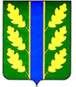 